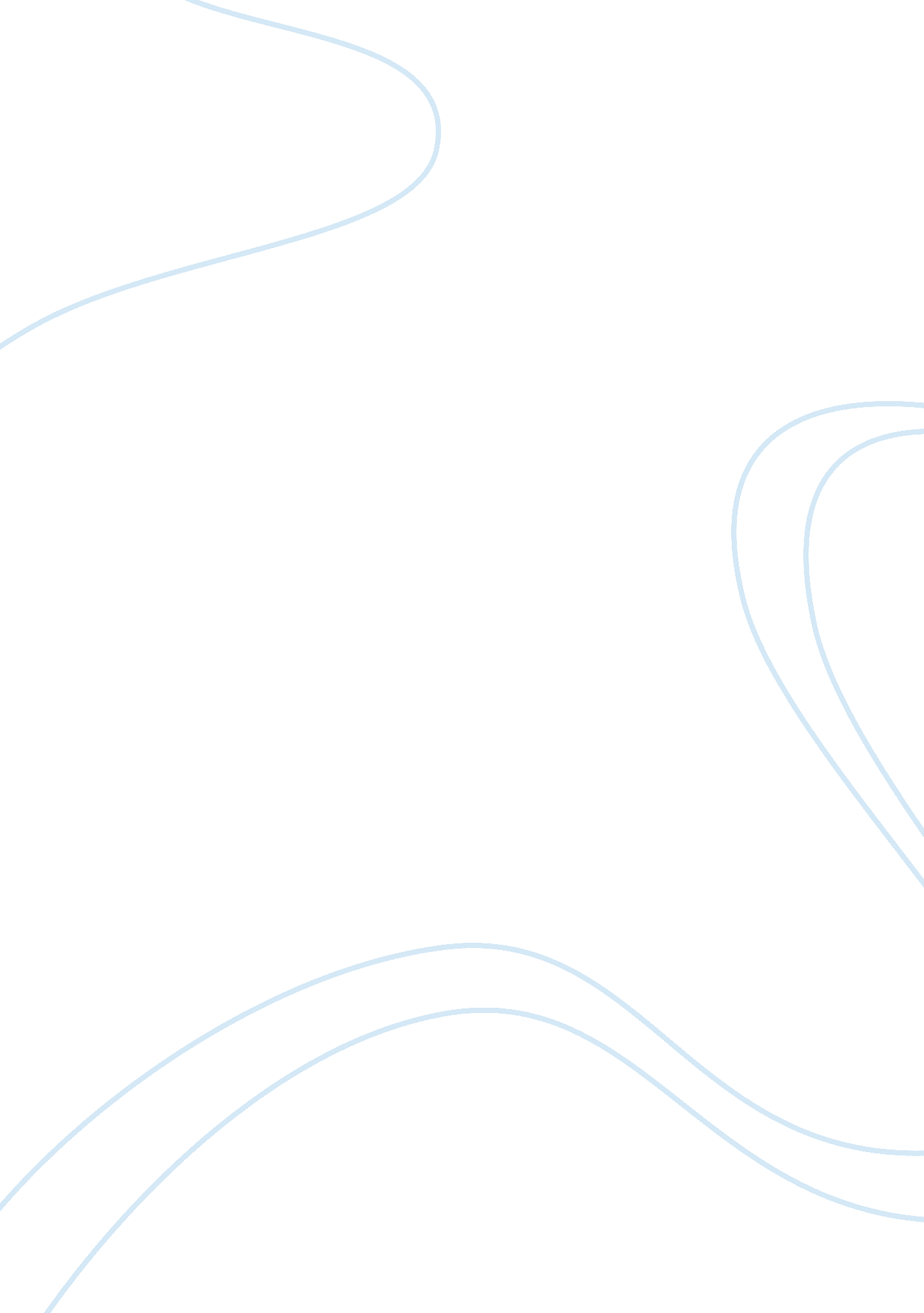 Education is not a mere matter to pass the examination: discuss introductionProfession, Teacher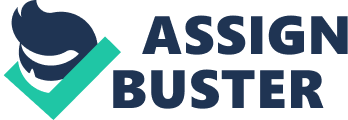 EDUCATION IS NOT A MERE MATTER TO PASS THE EXAMINATION: DISCUSS INTRODUCTION PURPOSE OF EDUCATION OUTDATED SYSTEM OF EDUCATION EXAMINATIONS-TOOL FOR EVALUATION OF STUDENT'S PERFERMANCE CONCLUSION Education is a fundamental human need. Parents strive to ensure that their children get best education that circumstances provide. We all know that the prosperity and development of a human being as well as the society are the result of knowledge and education. Acquiring knowledge is very important for school children, the movers of Society. Learning is an essential process to shape one's life. There is nothing more important than education for a person young or old. Education is an important tool in the hands of human being to rule the world. It makes a person mentally strong and a socially productive resource. It educates individual to know what he can do for himself and for the society. Education particularly schooling teaches importance of rules, obedience, order and patience. It observes our actions and shapes our thoughts. A school moulds children into becoming usable later in life. A proper education system is required for our youth who are the future of the nation. The present education system has failed to do its job judiciously. Unfortunately British education system still persists in India. This system ideally suited them to meet their requirement of clerks and assistants. One needs to pass examinations to serve the purpose. The purpose of education seems to pass examination only. However time is ripe to change the system and to work in an innovative way to bring the fruits of education. Examination is an essential part of education. It helps the teachers and parents in analyzing the amount of labor put in by the students in gaining knowledge. Teaching is always followed by tests to know how well the students have understood the subject. They also make the students strive for excellence. However examination system initiates students into learning their subjects by heart, without applying their mind. Students need to pass the examinations by any means. Failure in examinations drives the students to put an end to their lives. Here it appears the purpose of education is to pass tests and learning takes back seat. -Educational experts feel that the educational system is not serving the purpose of educating the youth. The fact that education is society's way of making us useful to it should not be forgotten. Education is a necessity and examination is unavoidable. We need to redesign both in order to serve our needs. We need a more dynamic and clear view of educational learning. Examination should not be detrimental to the way of education. 